AGENDA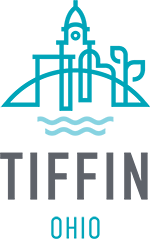 TIFFIN CITY COUNCIL MEETINGMONDAY, APRIL 3, 2023 – 7:00 P.M.INVOCATION		PLEDGE OF ALLEGIANCE		COUNCILMEMBER PERRYROLL CALL:		COUNCILMEMBER PERRYCOUNCILMEMBER ROESSNERCOUNCILMEMBER SPAHRCOUNCILMEMBER THACKERCOUNCILMEMBER WILKINSCOUNCILMEMBER JONES COUNCILMEMBER LEPARDMINUTES:   	March 20, 2023 Regular and Committee of the Whole MeetingsCOMMITTEE REPORTS:	             							 CHAIRFINANCE . . . . . . . . . . . . . . . . . . . . . . . . . . . . . . . . . . . . . . . . . . . . . . . . . . . . . . . . .    KEVIN ROESSNERLAW & COMMUNITY PLANNING  . . . . . . . . . . . . . . . . . . . . . . . . . . . . . . . . . . .    STEVE LEPARDMATERIALS & EQUIPMENT  . . . . . . . . . . . . . . . . . . . . . . . . . . . . . . . . . . . . . . . .    KEN JONESPERSONNEL & LABOR RELATIONS  . . . . . . . . . . . . . . . . . . . . . . . . . . . . . . . . .    DAN PERRYRECREATION & PUBLIC PROPERTY  . . . . . . . . . . . . . . . . . . . . . . . . . . . . . . . .     VICKIE WILKINSSTREETS, SIDEWALKS & SEWERS  . . . . . . . . . . . . . . . . . . . . . .  . . . . . . . . . . .     CHEYANE THACKERECONOMIC DEVELOPMENT & DOWNTOWN PLANNING . . . . . . . . . . . . . . .   JOHN SPAHR, JR.COMMITTEE OF THE WHOLE:  	1st and 3rd Monday 6:45 p.m. - 4th Monday 6:45 p.m.REPORTS OF THE OFFICERS:Her Honor Mayor Dawn IannantuonoClerk of Council Ann ForrestDirector of Finance Kathy KaufmanDirector of Law Brent T. HowardWRITTEN COMMUNICATIONS:  Mayor’s Request for Legislation #23-22 – Appointment to Seneca County Board of Health (John Bing)Mayor’s Request for Legislation #23-23 – ODOT ResurfacingFinance Director’s Request for Legislation #F23-8 to amend the 2023 Budget Ordinance 22-108 to appropriate funds      into the Street and Sewer Maintenance Dept. Budgets ($55,749.00).Letters of interest in the Seneca County Board of Health vacancy (John Bing, Kimberly Carpenter, Matt Wolph and      Mary Franks).ORAL COMMUNICATIONS:Anyone wishing to address Council may step to the podium, sign in and direct their questions to the Council President.MOTIONS:RESOLUTIONS & ORDINANCES:	OTHER BUSINESS: ADJOURNMENT:     Any invocation that may be offered before the official start of the Council meeting is offered by a Chaplain who is expressing private thoughts as governed by his or her own conscience, to and for the benefit of the Council. The views or beliefs expressed by the invocation speaker have not been previously reviewed or approved by the Council and do not necessarily represent the religious beliefs or views of the Council in part or as a whole. No member of the community is required to attend or participate in the invocation and such decision will have no impact on their right to participate actively in the business of the Council.”PENDING LEGISLATIONRESOLUTIONS:       Resolution 23-15	RESOLUTION ACCEPTING THE RECOMMENDATION OF THE TAX INCENTIVE Intro. By		REVIEW COUNCIL TO CONTINUE CERTAIN TAX INCENTIVE AGREEMENTS WITH Steve Lepard		LOCAL BUSINESSES AND PROPERTY OWNERS, AND DECLARING AN EMERGENCY.2nd ReadingResolution 23-16	RESOLUTION APPROVING AND ADOPTING THE CITY OF TIFFIN’S AMERICANS Intro. By		WITH DISABILITIES ACT (ADA) TRANSITION PLAN._________	1st Reading ORDINANCES:Ordinance 23-14	ORDINANCE AMENDING CHAPTER 142 OF TIFFIN CODIFIED ORDINANCES Intro. By		REMOVING THE ALARM SYSTEM PERMIT AND CITY MONITORING PROVISIONS.Daniel Perry		3rd ReadingOrdinance 23-15	ORDINANCE AMENDING CHAPTER 143 OF THE TIFFIN CODIFIED ORDINANCES Intro. By		REVISING CERTIFICATION REQUIREMENTS, RESIDENCY REQUIREMENTS FOR Daniel Perry		NEWLY APPOINTED FIREFIGHTERS, AND AGE LIMITS FOR ORIGINAL 3rd Reading		APPOINTMENT OF EMPLOYEES IN THE FIRE/RESCUE DIVISION, ADDING GENDER 			NEUTRAL LANGUAGE, AND DECLARING AN EMERGENCY.Ordinance 23-16	ORDINANCE AUTHORIZING THE MAYOR TO ACCEPT EASEMENTS AND LICENSES Intro. By		FOR SANITARY SEWER PURPOSES FOR THE HOME SEWAGE TREATMENT Cheyane Thacker	SYSTEMS (HSTS) ELIMINATION PROJECT, AND DECLARING AN EMERGENCY.2nd ReadingOrdinance 23-17	ORDINANCE AUTHORIZING THE MAYOR TO ACCEPT PERMANENT EASEMENTS Intro. By		FROM R & L ZEIS FAMILY PARTNERSHIP III, LTD. FOR SANITARY AND STORM Cheyane Thacker	SEWER PURPOSES IN THE FAIRVIEW HILL CONDOMINIUM DEVELOPMENT ON 2nd Reading		EUCLID AVENUE IN THE THIRD WARD OF THE CITY, AND DECLARING AN 			EMERGENCY. Ordinance 23-18	ORDINANCE AUTHORIZING CITY ADMINISTRATOR TO PREPARE PLANS AND Intro. By		SPECIFICATIONS, ADVERTISE FOR AND RECEIVE BIDS, AND RECOMMEND AND Cheyane Thacker	EXECUTE A CONTRACT FOR THE HOME SEWAGE TREATMENT SYSTEM (HSTS) 2nd Reading		ELIMINATION PROJECT, AMENDING THE BUDGET FOR THE EXPENSE OF THE 			CONTRACT, AND DECLARING AN EMERGENCY. Ordinance 23-23	ORDINANCE AUTHORIZING ALL ACTIONS NECESSARY TO ACCEPT NORTHEAST Intro. By		OHIO PUBLIC ENERGY COUNCIL (NOPEC) 2023 ENERGIZED COMMUNITY GRANT, _________		AND DECLARING AN EMERGENCY.1st ReadingOrdinance 23-24	ORDINANCE AMENDING 2023 BUDGET ORDINANCE 22-108 TO APPROPRIATE Intro, By		$55,749.00 INTO THE STREET AND SEWER MAINTENANCE DEPARTMENT BUDGETS _________ 		FROM A GRANT RECEIVED FROM NOPEC.1st Reading